ОТКРЫТОЕ ПЕРВЕНСТВО ГОРОДА АНАДЫРЯ ПО БАСКЕТБОЛУ СРЕДИ МУЖСКИХ КОМАНД  Баскетбол – 2019г. 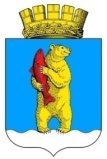 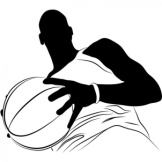 7 декабря (суббота)                             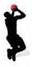 11 декабря (среда)          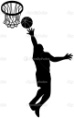 13 декабря (пятница)              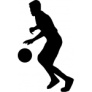 14 декабря (суббота)                                                                 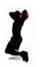 16 декабря (понедельник)                                                    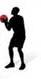 18 ноября (среда)          20 декабря (пятница)             ПОЛУФИНАЛ                   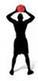 21 декабря (суббота)                 ФИНАЛ                                                 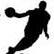  Награждение 19:20           ГРУППА «А»                                                           ГРУППА «Б»16:30АДРЕНАЛИНМЕДВЕДИ (ОДЮСШ)18:00АНАДЫРЬ ОЛИМП18:50МАКСИМУММЕДВЕДИ (ОДЮСШ)19:30ЛИЦЕЙАДРЕНАЛИН20:50СОШПРАЙД18:15ЛИЦЕЙМЕДВЕДИ (ОДЮСШ)19:30АНАДЫРЬСОШ16:30АДРЕНАЛИНМАКСИМУМ18:00ОЛИМППРАЙД18:15ОЛИМПСОШ18:15МАКСИМУМЛИЦЕЙ20:00АНАДЫРЬПРАЙД19:001А-2Б20:301Б-2А16:30За 3-4 место18:00За 1-2 место1МАКСИМУМ1ПРАЙД2АДРЕНАЛИН2ОЛИМП3ЛИЦЕЙ3АНАДЫРЬ4МЕДВЕДИ (ОДЮСШ)4СОШ